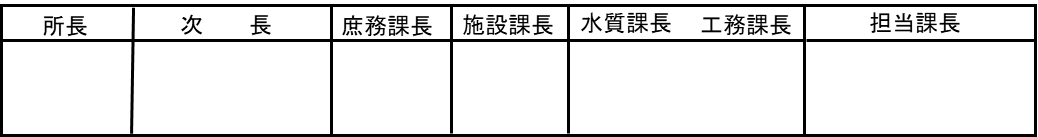 借　用　書令和　　　年　　　月　　　日　　石川県手取川水道事務所長　様所　　属　　　　　　　　　　　　　氏　　名　　　　　　　　　　　　　電話番号　　　　　　　　　　　　　以下のとおり借用いたします。番号物　品　名使用目的・返却予定日返却日・受領者（手取川水道事務所　記入欄）　１見学者用ＤＶＤ「暮らしの水はどこから来るの？」令和　　年　　月　　日令和　　年　　月　　日　２　３　４　５